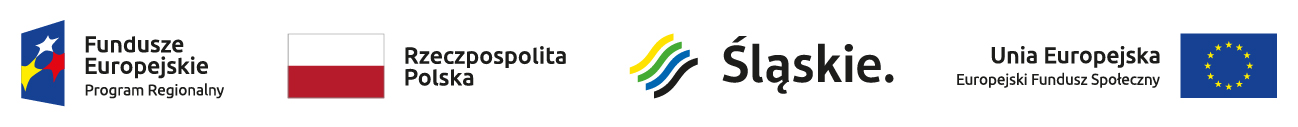 Bytom, 27.02.2020 r. Znak sprawy: BK-01/2020ZAPYTANIE OFERTOWE NA:DOSTAWĘ WRAZ Z MONTAŻEM KRZESEŁ SPECJALISTYCZNYCH DLA MUZYKÓW ORKIESTRY, CHÓRU ORAZ DYRYGENTA STANOWIĄCYCH WYPOSAŻENIE STANOWISK PRACY W OPERZE ŚLĄSKIEJ W BYTOMIU W RAMACH PROJEKTU PN. „ELIMINACJA CZYNNIKÓW RYZYKA NA STANOWISKACH PRACY W OPERZE ŚLĄSKIEJ”Zamówienie współfinansowane jest przez Unię Europejską ze środków Funduszy Europejskich w ramach Regionalnego Programu Operacyjnego Województwa Śląskiego na lata 2014 – 2020.ZAMAWIAJĄCY (NAZWA I ADRES):Opera Śląska w Bytomiuul. Moniuszki 21 – 2341-902 BytomTRYB UDZIELENIA ZAMÓWIENIAPostępowanie prowadzone jest w oparciu o dział 6.5.2 Wytyczne w zakresie kwalifikowalności wydatków w ramach Europejskiego Funduszu Rozwoju Regionalnego, Europejskiego Funduszu Społecznego oraz Funduszu Spójności na lata 2014-2020 bez zastosowania przepisów ustawy z dnia 29 stycznia 2004r. Prawo zamówień publicznych na podstawie art. 4 pkt. 8 tej ustawy.OPIS PRZEDMIOTU ZAMÓWIENIA:Przedmiotem zamówienia jest Dostawa wraz z montażem krzeseł specjalistycznych dla muzyków orkiestry, chóru oraz dyrygenta stanowiących wyposażenie stanowisk pracy Opery Śląskiej.Zamówienie obejmuje dostawę oraz montaż profesjonalnych mebli wykonanych na mistrzowskim poziomie z najwyższą starannością i dbałością, z wysokiej jakości materiałów. Krzesła muszą być: zgodne z opisem przedmiotu zamówienia, fabrycznie nowe, kompletne, sprawne, estetyczne, bez wad, rys i uszkodzeń oraz gotowe do pełnego użytkowania bez żadnych dodatkowych zakupów i inwestycji.W ramach zamówienia Wykonawca będzie zobowiązany do:udzielenia gwarancji na dostarczony przedmiot umowy na okres min. 24 miesięcy,dostarczenia przedmiotu zamówienia własnym transportem oraz jego rozładunkiem do miejsca wskazanego przez Zamawiającego, a także rozpakowanie go z opakowań oraz montaż (skręcenie i ustawienie we wskazanym miejscu), na własny koszt i ryzyko;uzgodnienia z Zamawiającym kolorystki materiałów wykończeniowych;dostarczenia wszelkich dokumentów pozwalających Zamawiającemu na korzystanie z wyposażenia zgodnie z jego technicznym i gospodarczym przeznaczeniem, w tym kart gwarancyjnych wydanych przez producenta;usunięcie wszystkich wad występujących w przedmiocie umowy, w tym również w okresie rękojmi za wady fizyczne oraz gwarancji jakości.Szczegółowy opis przedmiotu zamówienia zawarty został w Załączniku nr 1.Nazwa i kod Wspólnego Słownika Zamówień (CPV):39150000-7	Różne siedziska i krzesłaZamawiający dopuszcza powierzenie wykonania zamówienia podwykonawcom. W takim przypadku Zamawiający żąda wskazania przez Wykonawcę w swojej ofercie (w Formularzu oferty) części zamówienia, którą zamierza powierzyć podwykonawcom i podania przez Wykonawcę firm podwykonawców. Niedopełnienie ww. obowiązku oznaczać będzie, iż Wykonawca deklaruje wykonanie całego przedmiotu zamówienia samodzielnie. Powierzenie części zamówienia podwykonawcom nie zwalnia Wykonawcy z odpowiedzialności za należyte wykonanie zamówienia. Wykonawca będzie odpowiedzialny za działania, uchybienia i zaniedbania podwykonawców i ich pracowników w takim samym stopniu jakby to były działania, uchybienia i zaniedbania jego własnych pracowników. Zamawiający nie przewiduje możliwości składania ofert częściowych.Zamawiający nie przewiduje udzielenia zamówienia uzupełniającego.TERMIN REALIZACJI ZAMÓWIENIAWykonawca zobowiązany jest zrealizować cały przedmiot zamówienia w terminie do 40 dni od zawarcia umowy, zgodnie z ofertą Wykonawcy. WARUNKI UDZIAŁU W POSTĘPOWANIUO udzielenie zamówienia może ubiegać się Wykonawca, który zrealizował w ciągu ostatnich 36 miesięcy przed upływem wszczęcia postępowania o udzielenie zamówienia, a jeżeli okres prowadzenia działalności jest krótszy – w tym okresie, co najmniej dwa zamówienia o podobnym charakterze dla instytucji kultury na wartość min. 50 000,00 złotych brutto każde z nich. Przez jedno zamówienie Zamawiający rozumie zamówienie wykonane w ramach jednej umowy.Zamawiający dokona oceny spełnienia ww. warunków zgodnie z formułą „spełnia – nie spełnia” w oparciu o informacje zawarte w dokumentach i oświadczeniach dostarczonych przez Wykonawcę.Zamawiający ma prawo wezwać Wykonawcę do udzielenia wyjaśnień dotyczących złożonej oferty.Ponadto o udzielenie zamówienia mogą ubiegać się Wykonawcy, którzy spełniają łącznie warunki:  posiadają wiedzę i doświadczenie do realizacji zamówienia,znajdują się w sytuacji ekonomicznej lub finansowej zapewniającej terminowe i właściwe wykonanie zamówienia –  Wykonawca nie może znajdować się w stanie upadłości, likwidacji, postępowaniu układowym lub tym podobnych. Wobec przedsiębiorstwa nie mogą toczyć się sprawy karno-skarbowe,  dysponują odpowiednim potencjałem technicznym oraz osobami zdolnymi do wykonania zamówienia.Wykonawca potwierdzi spełnienie wyżej wymienionych w ust. 4 warunków, przedkładając wraz z ofertą podpisane oświadczenie o spełnieniu warunków udziału w postępowaniu, którego wzór został określony w Załączniku nr 4 do niniejszego zapytania ofertowego.Niespełnienie przez Wykonawcę jednego z warunków wymienionych ust. 1 i ust. 4. niniejszego rozdziału skutkuje oferty wykluczeniem go z postępowania.Wymagania dodatkowe:Zamawiający wymaga, aby Wykonawca wybrany do realizacji zamówienia przez cały okres jego wykonywania był ubezpieczony od odpowiedzialności cywilnej z tytułu prowadzonej działalności gospodarczej na kwotę minimum 100 000,00 złotych. Kopię dokumentu potwierdzającego posiadanie ww. ubezpieczenia (poświadczoną za zgodność z oryginałem przez Wykonawcę) Wykonawca wybrany do realizacji zamówienia zobowiązany będzie do dostarczenia Zamawiającemu najpóźniej w dniu zawarcia umowy.PODSTAWY WYKLUCZENIAZ postępowania zostaną wykluczeni Wykonawcy, którzy:nie spełniają któregokolwiek warunku udziału w postępowaniu;których oferty zostaną odrzucone z przyczyn wskazanych w zapytaniu ofertowym.WYKAZ DOKUMENTÓWZamawiający wymaga złożenia następujących dokumentów, składających się na ofertę:Formularz ofertowy – Załącznik nr 2 do zapytania ofertowego,Oświadczenie o spełnieniu warunków udziału w postępowaniu-Wykonawca załącza podpisane oświadczenie wg wzoru Zamawiającego, stanowiącego Załącznik nr 4 do zapytania ofertowego, podpisane przez osobę uprawnioną do reprezentowania Wykonawcy,Pełnomocnictwo do reprezentowania w postępowaniu o udzielenie zamówienia publicznego albo reprezentowania w postępowaniu i zawarcia umowy w sprawie zamówienia publicznego (oryginał lub poświadczona notarialnie kopia),W przypadku wspólnego ubiegania się o udzielenie zamówienia wykonawców występujących wspólnie (dotyczy również spółki cywilnej) wymagane:pełnomocnictwa do reprezentowania w postępowaniu o udzielenie zamówienia publicznego albo reprezentowania w postępowaniu i zawarcia umowy w sprawie zamówienia publicznego (oryginał lub poświadczona notarialnie kopia zostanie przedłożona w przypadku wyboru wykonawcy przed zawarciem umowy). pełnomocnictwa określającego jego zakres – w przypadku, gdy Wykonawcę reprezentuje pełnomocnik (oryginał lub poświadczona notarialnie kopia). Brak złożenia w ofercie któregokolwiek z dokumentów wymienionych w ust. 1 niniejszego rozdziału skutkować będzie odrzuceniem oferty.SPOSÓB OBLICZENIA CENYZamawiający dla przedmiotowego zamówienia ustala wynagrodzenie ryczałtowe.Wykonawca podaje „Cenę oferty (brutto)”, liczbowo i słownie w Formularzu oferty –załącznik nr 2 do zapytania ofertowego.„Cena oferty (brutto)”musi uwzględniać wszystkie koszty realizacji przedmiotu zamówienia określone w zapytaniu ofertowym oraz wykonanie wszystkich prac i czynności świadczonych na warunkach określonych w ofercie i wzorze umowy oraz inne koszty, które wykonawca będzie musiał ponieść w celu należytego wykonania przedmiotu zamówienia. Cena musi być wyrażona w złotych polskich niezależnie od wchodzących w jej skład elementów. Cena ta będzie brana pod uwagę przez Zamawiającego w trakcie wyboru najkorzystniejszej oferty.Jeżeli złożona zostanie oferta, której wybór prowadziłby do powstania u Zamawiającego obowiązku podatkowego zgodnie z przepisami o podatku od towarów i usług, zamawiający w celu oceny takiej oferty doliczy do przedstawionej w niej ceny podatek od towarów i usług, który miałby obowiązek rozliczyć zgodnie z tymi przepisami. Wykonawca, składając ofertę, informuje Zamawiającego, czy wybór oferty będzie prowadzić do powstania u Zamawiającego obowiązku podatkowego, wskazując nazwę (rodzaj) towaru, których dostawa lub świadczenie będzie prowadzić do jego powstania, oraz wskazując ich wartość bez kwoty podatku. Cena ofertowa powinna być podana cyfrowo i słownie w złotych polskich. Dla ofert w innej walucie w celu dokonania oceny ofert i przeliczenia jej na PLN przyjęty zostanie średni kurs NBP aktualny na dzień opublikowania postępowania na stronie internetowej www.bazakonkurencyjności.gov.pl.  8.   Zamawiający poprawi w ofertach:1)  oczywiste omyłki pisarskie;2)  oczywiste omyłki rachunkowe z uwzględnieniem konsekwencji rachunkowych dokonanych poprawek. Przez oczywistą omyłkę rachunkową należy rozumieć taki błąd popełniony przez Wykonawcę w obliczeniu ceny, który polega na uzyskaniu nieprawidłowego wyniku działania arytmetycznego przy założeniu jednak, że składniki działania są prawidłowe, i który można jednoznacznie poprawić, znając reguły arytmetyczne. W przypadku mnożenia cen jednostkowych i jednostek miar przyjmuje się, że prawidłowo podano cenę jednostkową i liczbę jednostek miar. W przypadku rozbieżności w podaniu wartości cyfrowo i słownie, za prawidłową uznaje się wartość cyfrową obliczoną w „Formularzu cenowym”,niezwłocznie zawiadamiając o tym Wykonawcę, którego oferta została poprawiona.OPIS SPOSOBU PRZYGOTOWANIA OFERTYWykonawca może złożyć jedną ofertę.Ofertę należy sporządzić w formie pisemnej, w języku polskim na formularzu stanowiącym załącznik nr 2 do zapytania ofertowego oraz dołączyć dokumenty potwierdzające spełnienie warunków udziału w postępowaniu.Ofertę wraz z kompletem wymaganych dokumentów należy:złożyć osobiście do siedziby Zamawiającego, lubprzesłać pocztą w zamkniętej kopercie, oznaczonej nazwą wykonawcy lub jego imieniem i nazwiskiem oraz dokładnym jego adresem i opisanej w następujący sposób:Opera Śląska w Bytomiuul. Moniuszki 21-2341-902 Bytom„Oferta dla zamówienia pn. Dostawa wraz z montażem krzeseł specjalistycznych dla muzyków orkiestry, chóru oraz dyrygenta stanowiących wyposażenie stanowisk pracy w Operze Śląskiej w Bytomiu” w ramach projektu pn. „Eliminacja czynników ryzyka na stanowiskach pracy w Operze Śląskiej”Nr postępowania BK-01/2020NIE OTWIERAĆ PRZED 09.03.2020 r. godz. 11.00Decyduje data i godzina wpływu do siedziby Zamawiającego. Oferty złożone po tym terminie nie będą rozpatrywane.lub3)	przesłać drogą elektroniczną na adres mailowy Zamawiającego: kancelaria@opera-slaska.pl Oferty złożone drogą elektroniczną muszą być wydrukowane, opatrzone pieczątką, podpisane i wysłane w formacie PDF/jpg. W temacie wiadomości mailowej należy wpisać: „OFERTA: BK-01/2020. Nie otwierać przed 9.03.2020 r. przed godz. 11.00”.Wykonawca ponosi wszelkie koszty związane z przygotowaniem i złożeniem oferty.Sposób potwierdzenia złożenia ofert:oferta złożona w postaci papierowej do Zamawiającego, zostanie potwierdzona, tj. zostanie wpisana na ofercie data i godzina jej złożenia u Zamawiającego,oferta wysłana drogą mailową zostanie potwierdzona wiadomością zwrotną.Wykonawca może zmienić lub wycofać złożoną ofertę pod warunkiem, że Zamawiający otrzyma powiadomienie o zmianie lub o wycofaniu oferty przed terminem składania ofert. Powiadomienie może być przekazane w formie jaka jest wymagana do złożenia, opatrzone dodatkowo napisem „ZMIANA” lub „WYCOFANIE”.TERMIN I MIEJSCE SKŁADANIA OFERTOferty należy składać w siedzibie Zamawiającego: Opera Śląska w Bytomiu41-902 Bytom, ul. Moniuszki 21-23, Pokój nr 157.Termin składania ofert upływa w dniu 09.03.2020 roku, o godz. 10.30Otwarcie ofert nastąpi w dniu 09.03.2020 roku, o godz. 11.00 w siedzibie Zamawiającego –pokój nr 253.TERMIN ZWIĄZANIA OFERTĄWykonawca związany jest oferta przez okres 30 dni.KRYTERIUM OCENY OFERTKryterium, którym zamawiający będzie się kierował przy wyborze oferty jest Cena oferty (C)					- 80 %Termin Realizacji (T)					- 20%Zasady przyznawania punktów:Cena oferty (C) - liczba punktów dla każdej ocenianej oferty zostanie wyliczona wg poniższego wzoru, gdzie zaokrąglenia dokonane zostaną z dokładnością do dwóch miejsc po przecinku (max 80 pkt.):gdzie:C - ilość punktów badanej oferty w kryterium cenyC min - cena oferty (brutto) najniższa spośród wszystkich ofertC bad - cena oferty (brutto) badanej ofertyTermin realizacji (T) – max 20 pkt.:Ilość punktów dla każdej ocenianej oferty zostanie przyznana w poniższy sposób:T=0, Jeżeli Wykonawca zaoferuje 40 dni (maksymalny termin realizacji zamówienia – oferty z dłuższym terminem zostaną odrzucone);T=10, jeżeli Wykonawca zaoferuje 35 dni;T=20, jeżeli Wykonawca zaoferuje 30 dni ( krótszy termin realizacji zamówienia również zostanie oceniony w ten sam sposób).Oferowany termin realizacji zamówienia należy podać w dniach (40,35,30) w Formularzu oferty.Za najkorzystniejszą zostanie uznana oferta, która w wyniku oceny uzyska największą sumaryczną liczbę punktów – Wynik punktowy (Wp), obliczoną wg poniższego wzoru:WP = C + Tgdzie:WP - wynik punktowyC - liczba punktów w kryterium Cena, wyliczona według wzoru z pkt. 1,T -	liczba punktów w kryterium Termin realizacji zamówienia, wyliczona według zasad określonych w pkt. 2.Maksymalna liczba punktów za ww. kryteria wynosi 100 punktów.Jeżeli nie będzie można wybrać oferty najkorzystniejszej z uwagi na to, że dwie lub więcej ofert przedstawia ten sam bilans ceny i innych kryteriów oceny ofert, zamawiający spośród tych ofert wybiera ofertę z najniższa ceną.ZAWARCIE UMOWY, UNIEWAŻNIENIE POSTĘPOWANIAZ Wykonawcą, którego oferta została uznana jako oferta najkorzystniejsza zostanie zawarta umowa zgodnie ze Wzorem umowy, stanowiącym załącznik nr 3 do zapytania ofertowego.Zamawiający wskaże termin i miejsce zawarcia umowy w zaproszeniu przekazanym Wykonawcy. Jeżeli Wykonawca, którego oferta została wybrana, uchyla się od zawarcia, Zamawiający może wybrać ofertę najkorzystniejszą spośród pozostałych ofert, bez przeprowadzenia ich ponownego badania i oceny, chyba że zachodzą przesłanki unieważnienia postępowania.Przed zawarciem umowy wykonawca zobowiązany jest do przedłożenia Zamawiającemu dokumentów wymaganych przepisami prawa oraz w zapytaniu ofertowym, w szczególności:pełnomocnictw, chyba, że w ofercie znajdują się dokumenty lub pełnomocnictwa upoważniające osoby lub osobę do podpisania umowy w sprawie udzielenia zamówienia publicznego w imieniu Wykonawcy,umów z ewentualnymi aneksami regulujących współpracę między wykonawcami występującymi wspólnie,potwierdzonej za zgodność z oryginałem przez wykonawcę kopii opłaconej polisy ubezpieczenia od odpowiedzialności cywilnej z tytułu prowadzenia działalności gospodarczej na sumę ubezpieczenia nie mniejszą niż wysokość wynagrodzenia za wykonanie przedmiotu zamówienia. Umowa ubezpieczenia musi być przedłużana na cały okres realizacji umowy.Zamawiający zastrzega sobie możliwość:odwołania postępowania w każdym czasie, gdy realizacja przedmiotu zamówienia okaże się niecelowa z uwagi na sytuację ekonomiczną lub organizacyjną firmy uniemożliwiającą lub znacznie utrudniającą finalizację zamówienia,zmiany ilości zamawianego asortymentu,  zakończenia postępowania bez dokonania wyboru Wykonawcy,unieważnienia postępowania, przed zawarciem umowy, zarówno przed, jak i po dokonaniu wyboru najkorzystniejszej oferty, bez podawania przyczyny.W przypadkach, o których mowa powyżej w pkt. 4, Wykonawcy nie przysługuje w stosunku do Zamawiającego żadne roszczenie odszkodowawcze, jak też nie przysługuje zwrot kosztów związanych z przygotowaniem i złożeniem oferty.W sprawach nieuregulowanych niniejszym zapytaniem ofertowym mają zastosowanie przepisy kodeksu cywilnego. WARUNKI ZMIANY UMOWYZamawiający przewiduje możliwość wprowadzenia zmian postanowień umowy w stosunku do treści oferty, na podstawie której dokonano wyboru Wykonawcy:w zakresie zmiany terminu zakończenia przedmiotu umowy w przypadku: zawieszenia postępowań przez organy właściwe do wydawania decyzji administracyjnych, jeżeli nie wynikają one z przyczyn zawinionych przez Wykonawcę lub, wystąpienia okoliczności niezależnych od Stron umowy, np. wystąpienia siły wyższej. Pod pojęciem siły wyższej Zamawiający rozumie okoliczności, które pomimo zachowania należytej staranności są nieprzewidywalne oraz którym nie można zapobiec lub przeciwstawić się skutecznie. O braku możliwości dotrzymania terminu Wykonawca obowiązany jest niezwłocznie powiadomić Zamawiającego.Zmiany, o których mowa w ust. 1, dopuszczone będą wyłącznie pod warunkiem złożenia wniosku przez jedną ze stron i wspólne uzgodnienie, a ich wprowadzenie wymagać będzie formy pisemnej pod rygorem nieważności.INFORMACJE O SPOSOBIE POROZUMIEWANIA SIĘ ZAMAWIAJĄCEGO Z WYKONAWCAMIW postępowaniu o udzielenie zamówienia, wnioski, zawiadomienia oraz informacje zamawiający i wykonawcy przekazują za pośrednictwem operatora pocztowego w rozumieniu ustawy z dnia 23 listopada 2012 r. – Prawo pocztowe (Dz. U. z 2018 r. poz. 2188 z późn. zm.) osobiście lub przy użyciu środków komunikacji elektronicznej, w tym na adres mail: kancelaria@opera-slaska.plW przypadku korespondencji kierowanej drogą mailową, każda ze stron na żądanie drugiej niezwłocznie potwierdza fakt jej otrzymania. Korespondencję należy kierować na adres Zamawiającego wykazany w rozdziale I niniejszego zapytania ofertowego.Wykonawca zobowiązany jest podać w „FORMULARZU OFERTY” dane adresowe, na które Zamawiający będzie mógł kierować wszelką korespondencję w formie pisemnej lub drogą elektroniczną. Każdy Wykonawca ma prawo zwrócić się do Zamawiającego o wyjaśnienie treści niniejszego zapytania. Pytania Wykonawców mogą być przekazywane pisemnie lub drogą elektroniczną. Zamawiający treść zapytań wraz z wyjaśnieniami bez ujawniania źródła zapytania zamieszcza na stronie www.bazakonkurencyjności.gov.pl, na stronie internetowej Zamawiającego: www.opera-slaska.pl, a także w Biuletynie Informacji Publicznej  https://bip-slaskie.pl/osbyt/Zamawiający może w uzasadnionych przypadkach przed upływem terminu składania ofert zmienić treść zapytania ofertowego. Każda wprowadzona przez Zamawiającego zmiana stanie się częścią zapytania i zostanie zamieszczona w Bazie Konkurencyjności.Zamawiający przedłuży termin składania ofert, jeżeli w wyniku wprowadzonych modyfikacji, niezbędny jest dodatkowy czas na wprowadzenie przez wykonawców zmian w ofertach. Postępowanie, którego dotyczy niniejszy dokument oznaczone jest znakiem: BK-01/2020 w związku z tym Wykonawcy powinni powoływać się na wskazane oznaczenie we wszelkich kontaktach z zamawiającym.Osoby upoważnione do kontaktu z Wykonawcami w sprawach dotyczących niniejszego postępowania jest:Przemysław Wolski – p.o. Kierownik Działu Inwestycji - pwolski@opera-slaska.pl nr tel. 32 396 68 13 / 32 396 68 04RODOZgodnie z art. 13 ust.1 i 2 rozporządzenia Parlamentu Europejskiego i Rady (UE) 2016/679 z dnia 27 kwietnia 2016 r. w sprawie ochrony osób fizycznych w związku z przetwarzaniem danych osobowych i w sprawie swobodnego przepływu takich danych oraz uchylenia dyrektywy 95/46/WE (ogólne rozporządzenie o ochronie danych)(Dz. Urz. UE L 119 z 04.05.2016), dalej „RODO”, informuję, że: administratorem Pani/Pana danych osobowych jest Opera Śląska w Bytomiu, 41-902 Bytom, ul. Moniuszki 21-23;kontakt z inspektorem ochrony danych osobowych w Operze Śląskiej w Bytomiu jest możliwy jest pod adresem email: iodo@opera-slaska.pl, tel.32 396 68 04Pani/Pana dane osobowe przetwarzane będą na podstawie art. 6 ust. 1 lit. c RODO w celu związanym z postępowaniem o udzielenie niniejszego zamówienia publicznego. Pani/Pana dane osobowe będą przechowywane przez okres 6 lat od dnia zakończenia postępowania. w odniesieniu do Pani/Pana danych osobowych decyzje nie będą podejmowane w sposób zautomatyzowany, stosowanie do art. 22 RODO;posiada Pani/Pan:na podstawie art. 15 RODO prawo dostępu do danych osobowych Pani/Pana dotyczących*;na podstawie art. 16 RODO prawo do sprostowania Pani/Pana danych osobowych;na podstawie art. 18 RODO prawo żądania od administratora ograniczenia przetwarzania danych osobowych z zastrzeżeniem przypadków, o których mowa w art. 18 ust. 2 RODO;prawo do wniesienia skargi do Prezesa Urzędu Ochrony Danych Osobowych, gdy uzna Pani/Pan, że przetwarzanie danych osobowych Pani/Pana dotyczących narusza przepisy RODO;nie przysługuje Pani/Panu:w związku z art. 17 ust. 3 lit. b, d lub e RODO prawo do usunięcia danych osobowych;prawo do przenoszenia danych osobowych, o którym mowa w art. 20 RODO;na podstawie art. 21 RODO prawo sprzeciwu, wobec przetwarzania danych osobowych, gdyż podstawą prawną przetwarzania Pani/Pana danych osobowych jest art. 6 ust. 1 lit. c RODO.ZAŁĄCZNIKI DO ZAPYTANIA OFERTOWEGOZałącznik nr 1 – Szczegółowy opis przedmiotu zamówienia, Załącznik nr 2 – Formularz oferty,Załącznik nr 3 – Wzór umowy,Załącznik nr 4 – Oświadczenie o spełnieniu warunków udziału w postępowaniu.